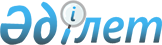 О внесении изменений и дополнений в постановление Правления Национального Банка Республики Казахстан от 2 июня 2000 года № 262 "Об утверждении Инструкции по размещению части средств банков во внутренние активы"
					
			Утративший силу
			
			
		
					Постановление Правления Агентства Республики Казахстан по регулированию и надзору финансового рынка и финансовых организаций от 28 февраля 2011 года № 22. Зарегистрировано в Министерстве юстиции Республики Казахстан 5 апреля 2011 года № 6866. Утратило силу постановлением Правления Национального Банка Республики Казахстан от 24 апреля 2012 года № 172

      Сноска. Утратило силу постановлением Правления Национального Банка РК от 24.04.2012 № 172 (вводится в действие по истечении десяти календарных дней после дня его первого официального опубликования).      В целях совершенствования нормативных правовых актов, регулирующих деятельность банков второго уровня, Правление Агентства Республики Казахстан по регулированию и надзору финансового рынка и финансовых организаций (далее - Агентство) ПОСТАНОВЛЯЕТ:



      1. Внести в постановление Правления Национального Банка Республики Казахстан от 2 июня 2000 года № 262 "Об утверждении Инструкции по размещению части средств банков во внутренние активы" (зарегистрированное в Реестре государственной регистрации нормативных правовых актов под № 1189) следующие изменения и дополнения:



      в Инструкции по размещению части средств банков во внутренние активы, утвержденной указанным постановлением:



      в пункте 1 слова "среднемесячной величины уставного капитала или среднемесячной величины собственного капитала (в расчете используется меньшая из величин для вновь созданного банка в течение одного года с момента получения лицензии на проведение банковских и иных операций)," исключить;



      часть вторую пункта 2 изложить в следующей редакции:

      "Внутренние обязательства банка представляют собой обязательства перед резидентами Республики Казахстан, за исключением субординированного долга перед резидентами Республики Казахстан, бессрочных финансовых инструментов, находящихся у резидентов Республики Казахстан, выпущенных банком долговых ценных бумаг, находящихся у резидентов Республики Казахстан и неинвестированных остатков средств, принятых банком на основании кастодиального договора.";



      пункт 3 изложить в следующей редакции:

      "3. Среднемесячные величины внутренних активов, внутренних обязательств банка, субординированного долга, бессрочных финансовых инструментов и выпущенных банком долговых ценных бумаг рассчитываются как отношение общей суммы внутренних активов, внутренних обязательств банка, субординированного долга, бессрочных финансовых инструментов и выпущенных банком долговых ценных бумаг с учетом просроченной задолженности, начисленного вознаграждения, дисконтов, премий, положительных/отрицательных корректировок к количеству рабочих дней в соответствующем отчетном месяце.

      С 1 января 2012 года среднемесячные величины внутренних активов, внутренних обязательств банка, субординированного долга, бессрочных финансовых инструментов и выпущенных банком долговых ценных бумаг рассчитываются, в том числе с учетом провизий (резервов).";



      пункт 3-1 исключить;



      в приложении 1:



      в таблице "Расчет среднемесячной величины внутренних активов и коэффициента размещения части средств во внутренние активы" графу первую строки, порядковый номер 10, после слова "стоимости" дополнить словами ", провизии (резервы)";



      слова "Величина собственного капитала банка ________" исключить;



      слова "Среднемесячная величина уставного капитала или собственного капитала банка (в расчете используется меньшая из величин для вновь созданного банка в течение одного года с момента получения лицензии на проведение банковских и иных операций) _____________" исключить;



      в таблице "Расчет среднемесячной величины внутренних и иных обязательств" приложения 2:



      графу      изложить в следующей редакции:

      строку      исключить;



      графу первую строки, порядковый номер 8, после слова "стоимости" дополнить словами ", провизии (резервы)";      строку      изложить в следующей редакции:

      в таблице "Дополнительные сведения для расчета коэффициента размещения части средств во внутренние активы" приложения 3:

      строку, порядковый номер 8801, изложить в следующей редакции:

      графу вторую строки, порядковый номер 8815, после слова "стоимости" дополнить словами ", провизии (резервы)";



      графу вторую строки, порядковый номер 8817, после слова "стоимости" дополнить словами ", провизии (резервы)".



      2. Настоящее постановление вводится в действие по истечении четырнадцати календарных дней со дня его государственной регистрации в Министерстве юстиции Республики Казахстан, за исключением абзацев одиннадцатого, двадцать второго, тридцатого и тридцать первого пункта 1 настоящего постановления, которые вводятся в действие с 1 января 2012 года.



      3. Департаменту стратегии и анализа (Абдрахманов Н.А.):



      1) совместно с Юридическим департаментом (Сарсенова Н.В.) принять меры к государственной регистрации настоящего постановления в Министерстве юстиции Республики Казахстан;



      2) в десятидневный срок со дня государственной регистрации настоящего постановления в Министерстве юстиции Республики Казахстан довести его до сведения заинтересованных подразделений Агентства, Объединений юридических лиц "Ассоциация финансистов Казахстана", "Национальная экономическая палата Казахстана "Союз "Атамекен".



      4. Департаменту информационных технологий (Тусупов К.А.):



      1) в срок до 1 мая 2011 года обеспечить доработку Автоматизированной информационной подсистемы "Автоматизация формирования отчетности "Сбор и обработка отчетно-статистической информации от банков второго уровня" (далее - Автоматизированная информационная подсистема) в соответствии с изменениями и дополнениями, предусмотренными пунктом 1 настоящего постановления, за исключением абзацев одиннадцатого, двадцать второго, тридцатого и тридцать первого пункта 1 настоящего постановления;



      2) в срок до 1 января 2012 года обеспечить доработку Автоматизированной информационной подсистемы в соответствии с изменениями и дополнениями, предусмотренными абзацами одиннадцатым, двадцать вторым, тридцатым и тридцать первым пункта 1 настоящего постановления.



      5. Службе Председателя Агентства (Кенже А.А.) принять меры по опубликованию настоящего постановления в средствах массовой информации Республики Казахстан.



      6. Контроль за исполнением настоящего постановления возложить на заместителя Председателя Агентства Кожахметова К.Б.      Председатель                               Е. Бахмутова
					© 2012. РГП на ПХВ «Институт законодательства и правовой информации Республики Казахстан» Министерства юстиции Республики Казахстан
				"Обязательства и уставный капитал";"Обязательства";"7. Оплаченный уставный

капитал (акции) или

собственный капитал (в

расчете используется

меньшая из величин для

вновь созданного банка

в течение одного года с

момента получения

лицензии на проведение

банковских и иных

операций)";"Итого сумма

среднемесячных

внутренних

обязательств,

среднемесячной величины

субординированного

долга, среднемесячной

величины выпущенных

банком долговых ценных

бумаг, среднемесячной

величины бессрочных

финансовых

инструментов,

среднемесячной величины

уставного капитала или

среднемесячной величины

собственного капитала

(в расчете используется

меньшая из величин для

вновь созданного банка

в течение одного года с

момента получения

лицензии на проведение

банковских и иных

операций)";"Итого сумма

среднемесячных

внутренних

обязательств,

среднемесячной величины

субординированного

долга, среднемесячной

величины выпущенных

банком долговых ценных

бумаг, среднемесячной

величины бессрочных

финансовых инструментов";"8801Наличные в тенге и иностранной валюте";